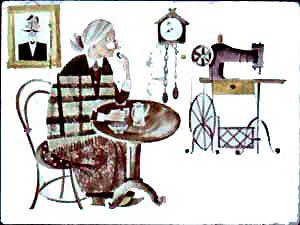 На свете старушкаСпокойно жила,Сухарики  елаИ  кофе  пила.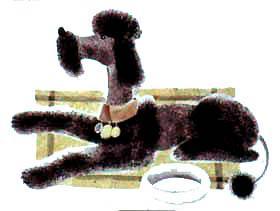 И был у старушкиПородистый пес,Косматые ушкиИ стриженый нос.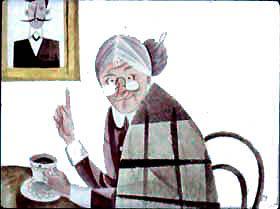 Старушка сказала:— Открою буфетИ косточку  пуделюДам на обед.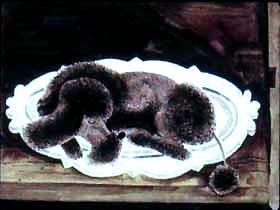 Подходит к буфету,На полку глядит,А пудель в буфетеНа блюде лежит.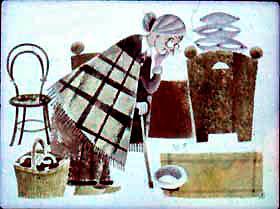 Однажды старушкаОтправилась в лес.Приходит обратно,А пудель исчез.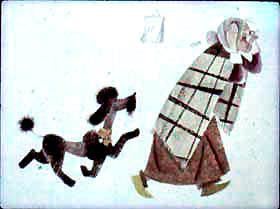 Искала старушкаЧетырнадцать дней,А пудель по комнатеБегал за ней.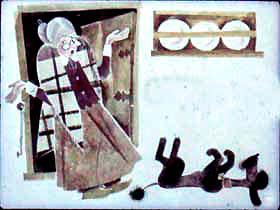 Старушка на грядкеПолола горох.Приходит с работы,А пудель издох.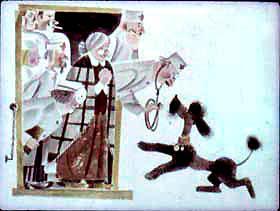 Старушка бежитИ зовет докторов.Приходит обратно,А пудель здоров.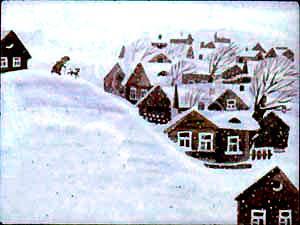 По скользкой тропинкеВ метель и морозСпускаются с горкиСтарушка и пёс.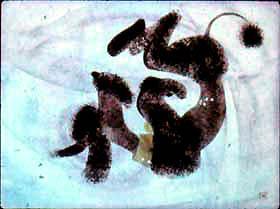 Старушка -  в калошахА пёс -  босиком.Старушка - в припрыжкуА пёс - кувырком. 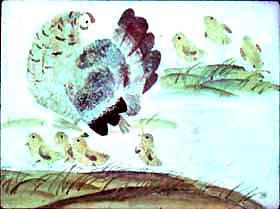 По улицеКурицаВодит цыплят.Цыплята тихонькоПищат и свистят.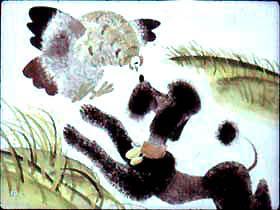 Помчался  вдогонкуЗа курицей пёс,А курица пуделяКлюнула в нос.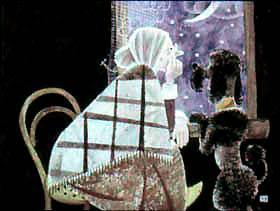 Старушка и пудельСмотрели в окно,Но скоро на улицеСтало темно.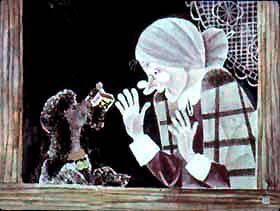 Старушка спросила:— Что делать, мой пес?А пудель подумалИ спички принес.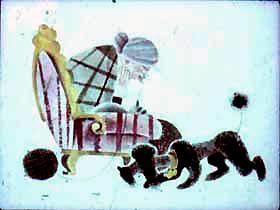 Смотала старушкаКлубок для чулок,А пудель тихонькоКлубок уволок.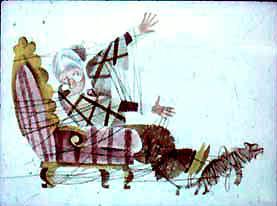 Весь день по квартиреКатал да катал,Старушку опутал,Кота обмотал.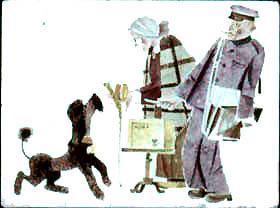 Старушке в подарокПрислали кофейник,А пуделю — плеткуИ медный ошейник.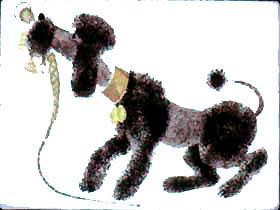 Довольна старушка,А пудель не радИ просит подаркиОтправить назад.